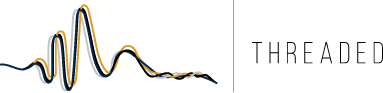 ORGANIZATIONAL SUPPORT & RESOURCESTHANK YOU FOR CONSIDERING THREADED! We are excited to work with churches and organizations like yours to bring gospel principles to the divisive racial context in our culture. We believe that, through Christ, God’s church should go first in expressing the healing and reconciling principles of the gospel in our churches and communities. You and your church leadership have the full support of Threaded to best situate your influence to navigate the racial conflicts around (and potentially in) your church. We are so looking forward to walking with your community as they take the next steps in this journey. HOW CAN WE BEST SERVE YOU?Every faith community has its own unique DNA, culture and challenges. While we are growing our resources to accommodate multiple challenges, we also know that not every resource is useful for every context. With that in mind, this document is meant for you to get a sense for all the tools and resources available to your church or organization through Threaded. Our resource break down into three categories: Consultation ServicesEvents & ExperiencesTraining ResourcesCONSULTATION SERVICES:General ConsultingThreaded provides ongoing expertise and support to organizations/churches seeking to grow in develop an attitude and environment of cultural diversity, inclusion, and belonging. We help assess your environment while guiding your team to contextual solutions for your faith family.  This may include:CQ training and workshops and assessmentsIntegrating Cultural Intelligence with organization vision, values, and strategy.Help the organization brainstorm goals and strategize methods for improvementCollect data on the organization by attending events, interviews, workplace shadowing, content review (written and oral), and assessments.Provide ministry/industry-specific coaching and training for all levels of leadershipWork personally with organizational leaders on approach, language, and environmentsSolve problems through helpful recommendations and practical suggestionsAdvise on approaching and developing multiethnic partnerships/collaborations.Review hiring process and materialsRIPE PROCESSRIPE is our signature process for racial action and reconciliation. With RIPE, we help churches create transformative and practical strategies that their community Reorient in the race conversation, Identify with others how are different, Plan community action, and Execute their plan. We’ll assess where your church is in this process and facilitate taking the next steps while helping you avoid the many minefields and noise that distracts from gospel-centric forward momentum.FRACTIONAL LEADERSHIPMany churches desire to grow in cultural engagement but are unsure where to start. Often, it’s difficult to justify hiring full-time staff to work on this aspect of the ministry. Threaded can help fill this role through experienced leadership for a short time to help build a ministry of cultural engagement. This model allows us to prioritize your organization and its goals while removing your church from long-term financial commitments. This is one of the fastest-growing options for many churches and their relationship with us.EVENTS & EXPERIENCESKeynote Speaking/PreachingSpeakers are available for conferences, meetings, or church services. Threaded Small GroupsThreaded Small Groups are generally diverse groups using our curriculum to facilitate reconciliatory, multiethnic conversation and transformative relationships. (See more information about our curriculum in the “TRAINING RESOURCES” section)“Reconcile” GatheringsRECONCILE is a diverse gathering designed to inspire Christians to take the next steps in racial unity and Church racial reconciliation. In a single night, we build momentum by hosting and facilitating an interactive experience that includes conversations around tables with conversation prompts about race and the Gospel. This has been an excellent event for gauging where your church community is in this conversation and can also be useful for inviting the neighborhood or other churches into the conversation. Threaded Conference The Threaded Conference is a multiweek, digital/live hybrid conference designed to introduce people to expert teaching centered around the Threaded racial action process, RIPE. RESET PanelsRESET gathers a group of subject matter experts for an interactive discussion around a particular racial/ethnic topic or series of issues.Racial History Tours Our racial history tours are designed to allow participants, through Threaded's core values,  an opportunity to reexamine and collectively lament and learn from our racial history at sites and in cities that had a significant impact on racial history. Other Events:Threaded is always looking to use its creativity to develop new events that inspire relationships, reconciliation, and collaborative action amongst the diverse Body of Christ.TRAINING SERVICES:Cultural Intelligence (CQ) Training This training is the first step towards improving a group's multi-cultural effectiveness. The training uses an assessment to reveal the individual/group's Cultural Values and Cultural Intelligence, and their feedback report allows them to develop and improve those skills. Through 8 one and a half hour sessions, individuals/groups will understand their cultural capabilities at a deeper level and walk through the creation of a meaningful development plan.Lets Talk Race Class (LTR)LTR is a five-week (1.5 hours each session) class designed to acclimate beginners to racial conversation. The class, using scriptural insight, reveals some of the foundational histories around the racial conversation and introduces some of the popular terms that may hinder the entrance of many into the reconciliation work.Reorient ClassThe Reorient class is designed for those who desire to begin the journey toward racial action in the community. Over the course of eight sessions, utilizing workshops, readings, videos, and group discussion, course participants will be challenged to think anew about their personal, social, and theological understandings of race/culture.The Cost of Poverty Experience (COPE)COPE is an interactive learning simulation that offers between 50 and 120 participants a glimpse into the lives of low-income individuals and families in our community -- the obstacles, decisions, and consequences that impact them every day and how our concept and history of race play a role. Threaded Small Group Facilitator TrainingMulti-cultural conversations have proven to strengthen opportunities for multiethnic relationships and collaborative efforts toward systemic change in communities. This training seeks to equip individuals with methods to start and lead multicultural group conversations. Mission Activity Preparation (MAP)Our Mission Activity Preparation (MAP) combines the understanding of transformational mission engagement with cross-cultural learnings and training that will aid you or your team in a more effective and culturally dignifying local and global mission engagement.Come.UnityLarge Multiethnic Church worship and prayer service designed to give the Christians a taste of what the Church can look and be like if we are united. Lament and Prayer Campaigns These are multiday moments of prayer using Threaded's Lament and Prayer Curriculum, designed to give the Church opportunity to lament the racial atrocities of its history, confess its part in them, forgive those who participated and commit to doing things differently in the future. Curriculum Creation Threaded creates Biblically-based curricula designed to help build knowledge and relationships within race-based issues to facilitate our mission better. "The Journey""The Journey" is a 10-week Gospel-centered small group curriculum that uses Threaded's values to help educate on the Church's role in race conversations, build multiethnic relationships and create safe opportunities to discuss complex race issues. "Cultural Primer"The Cultural Primer is a 4-week curriculum designed to help prepare individuals for multiethnic conversation by presenting a Bible framework for the nature of racial conflict while highlighting the role every racial group can play."40 days of Racial Lament and Prayer"The 40 days of Racial Lament and Prayer curriculum uses a short historical account of racial persecution in the United States to walk individuals and groups through a prayer movement of Lament, Confession, Forgiveness, and Repentance.Workshops & WebinarsWe have many workshops and webinars available for live presentations and for self-paced training. This is useful for staff training and as supporting resources for your church community.WHAT’S NEXT! LET’S GRAB SOME COFFEE!The next step is having a conversation with the Threaded team. We know your church has a unique DNA and culture, and we want to learn all about it. Use the link below to share a little more about your church and set up a follow-up conversation where we can see how we can best support you! We look forward to hearing from you! To schedule a conversation visit wearethreaded.org/organization or CLICK HERE.